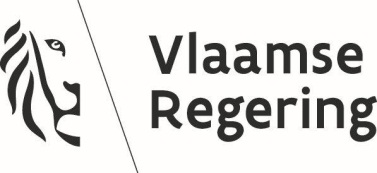 Návrh vyhlášky, kterou se mění vyhláška ze dne 27. března 2009 o rozhlasovém a televizním vysílání, pokud jde o podporu audiovizuálního odvětví finančním příspěvkem na výrobu audiovizuálních dělNa návrh vlámského ministra pro Brusel, mládež, sdělovací prostředky a boj proti chudobě; po projednání,TÍMTO VLÁMSKÁ VLÁDA NAŘIZUJE:Vlámský ministr pro Brusel, mládež, sdělovací prostředky a boj proti chudobě je odpovědný, jménem vlámské vlády, za předložení návrhu vyhlášky vlámskému parlamentu, jejíž znění je následující: Kapitola 1. Předběžná ustanoveníČlánek 1. Touto vyhláškou se upravuje záležitost společenství.Kapitola 2. Změny vyhlášky ze dne 27. března 2009 o rozhlasovém a televizním vysílání Článek 2. Článkem 2 vyhlášky ze dne 27. března 2009 o rozhlasovém a televizním vysílání, naposledy pozměněné vyhláškou ze dne 2. července 2021, se provádějí tyto změny:1° bod 49° se nahrazuje tímto:„49° nezávislý výrobce: jeden z těchto výrobců:výrobce, který splňuje všechny tyto podmínky:1)	právní subjektivita výrobce se odlišuje od právní subjektivity provozovatele televizního vysílání;2)	výrobce není ve spojení, jak je uvedeno v článku 1:20 zákoníku společností a sdružení, s organizací televizního vysílání;3)	výrobce nemá přímo ani nepřímo více než 25 % hlasovacích práv nebo vlastnických práv provozovatele televizního vysílání;4)	nejvýše 25 % hlasovacích práv nebo vlastnických práv výrobce drží přímo nebo nepřímo provozovatel televizního vysílání;5)	nejvýše 25 % hlasovacích práv nebo vlastnických práv výrobce drží přímo nebo nepřímo holdingová společnost, která přímo nebo nepřímo vlastní více než 25 % hlasovacích práv nebo vlastnických práv provozovatele televizního vysílání;b)	výrobce, který je závislý v souladu s ustanoveními v písmenu a) bodech 2), 3), 4) nebo 5), ale splňuje některou z těchto podmínek:údaje, z nichž vychází poslední tři schválené roční účetní závěrky, prokazují, že výrobce dosáhl průměrného ročního obratu z audiovizuálních děl, z nichž méně než 25 % přímo nebo nepřímo realizovali provozovatelé televizního vysílání, na nichž je tento výrobce závislý. U výrobce, který dosud nemá tři schválené roční účetní závěrky, se průměrný roční obrat posuzuje na základě odhadu v dobré víře;provozovatel televizního vysílání, na němž je výrobce závislý, má pouze omezený prokázaný průměrný roční obrat, jak je uvedeno v údajích, z nichž vycházely poslední tři schválené roční účetní závěrky, tj. maximálně 10 milionů EUR. Uvedené příjmy bez DPH se považují za dosažené v souvislosti s: i)	platbou ze strany spotřebitele;ii)	dohodami B2B týkajícími se využívání a/nebo distribuce audiovizuálního obsahu;iii)	zhodnocením dat;iv)	audiovizuálními obchodními sděleními.“;U provozovatele televizního vysílání, který dosud nemá tři schválené roční účetní závěrky, se průměrný roční obrat posuzuje na základě odhadu v dobré víře.2° doplňuje se bod 45°/2 v tomto znění:„45°/2 Vlámský audiovizuální fond: Vlaams Audiovisueel Fonds vzw, zřízený na základě vyhlášky ze dne 13. dubna 1999, kterou se vlámská vláda opravňuje, aby se připojila k neziskovému Vlámskému audiovizuálnímu fondu a podílela se na jeho založení.“3° doplňuje se bod 54, který zní:„54° audiovizuální dílo: animovaný, dokumentární nebo hraný film nebo animovaný, dokumentární nebo hraný seriál.“ Článek 3. V čl. 155 odst. 1 téže vyhlášky se slova „výrobci nezávislými na provozovateli televizního vysílání“ nahrazují slovy „nezávislými výrobci nebo výrobci, kteří nejsou nezávislými výrobci uvedenými v čl. 2 odst. 49°, ale kteří jsou ve smyslu čl. 2 odst. 49° písm. a) nezávislí na provozovateli televizního vysílání, který danou produkci vysílá“;Článek 4. V článku 157 téže vyhlášky, nahrazené vyhláškou ze dne 29. června 2018 a pozměněné vyhláškou ze dne 22. března 2019, se provádějí tyto změny:1° V oddílu 1 odst. 1 se slova „organizace nelineárního televizního vysílání“ nahrazují slovy „provozovatelé televizního vysílání poskytující nelineární televizní služby“.2° V oddílu 1 se odstavec 2 nahrazuje tímto:„Povinnosti stanovené v odstavci 1 se nevztahují na provozovatele televizního vysílání poskytující nelineární televizní služby, které splňují alespoň jednu z těchto podmínek:jsou mikropodnikem;svou nabídkou nelineárních televizních služeb oslovují méně než 0,5 % všech obyvatel nizozemsky mluvící oblasti.“;3° mezi odstavce 2 a 3 se vkládá nový odstavec, který zní:„Vlámská vláda stanoví podrobné podmínky a podmínky pro výjimky uvedené v odstavci 2.“;4° oddíl 2 se zrušuje;5° v oddílu 3 se slova „oddíly 1 a 2“ nahrazují slovy „oddíl 1“;6° oddíl 4 se zrušuje;7 ° v novém oddíle 2 se slova „provozovatelé nelineárního televizního vysílání“ nahrazují tímto: „provozovatelé televizního vysílání poskytující nelineární televizní služby“.Článek 5. V části IV téže vyhlášky, naposledy pozměněné vyhláškou ze dne 2. července 2021, se zrušuje hlava 1/1, která se skládá z článku 184/1. Článek 6. Do téže vyhlášky, naposledy pozměněné vyhláškou ze dne 12. února 2021, se vkládá část IV/1, která zní: „Část IV/1. Podpora audiovizuálního odvětví prostřednictvím účasti na výrobě audiovizuálních děl“.Článek 7. Do téže vyhlášky, naposledy pozměněné vyhláškou ze dne 12. února 2021, se do části IV/1, vložené článkem 6, vkládá hlava I, která zní:„Hlava I. Oblast působnosti“.Článek 8. Do téže vyhlášky, naposledy pozměněné vyhláškou ze dne 12. února 2021, se v hlavě I, vložené článkem 7, vkládá článek 188/1, který zní:„Článek 188/1. § 1. Níže uvedení investoři se každoročně podílejí na výrobě audiovizuálních děl formou přímého finančního příspěvku na výrobu audiovizuálních děl nebo formou rovnocenného finančního příspěvku do Vlámského audiovizuálního fondu:distributoři služeb, kteří lineárním nebo nelineárním způsobem zpřístupňují veřejnosti jednu nebo více vysílacích služeb jedné nebo více provozovatelů televizního vysílání spadajících do pravomoci Vlámského společenství;soukromí provozovatelé vysílání, včetně soukromých provozovatelů vysílání se sídlem v členském státě Evropské unie nebo Evropského hospodářského prostoru nebo mimo něj nebo se sídlem v Belgii, kteří nespadají pod jurisdikci Vlámského společenství, nabízející nelineární televizní služby zaměřené na nizozemsky mluvící oblast; poskytovatelé služeb videoplatforem, včetně poskytovatelů služeb videoplatforem se sídlem v členském státě Evropské unie nebo Evropského hospodářského prostoru nebo mimo něj nebo se sídlem v Belgii a nespadajících pod jurisdikci Vlámského společenství, kteří nabízejí služby videoplatforem zaměřené na nizozemsky mluvící oblast.§ 2. Přímý finanční příspěvek na výrobu audiovizuálních děl uvedený v oddíle 1 může mít tyto formy:příspěvek na projekty výroby, které jsou předloženy vlámskému regulačnímu orgánu pro sdělovací prostředky za účelem posouzení jejich přípustnosti a uznání;příspěvek na nabytí vysílacích práv pro nizozemsky mluvící oblast na projekt výroby uvedený v oddíle 2 odst. 1 bodu 1°. Vlámský audiovizuální fond poskytuje odpovídající finanční příspěvek do Vlámského audiovizuálního fondu, jak je uvedeno v oddíle 1, v souladu s dohodami o správě mezi Vlámským společenstvím a Vlámským audiovizuálním fondem, které se týkají VAF/Mediafonds a VAF/Filmfonds.§ 3. Vlámská vláda určuje:podrobné podmínky pro kritéria, podmínky a postup pro předkládání projektů výroby uvedených v oddílu 2 odst. 1 bodu 1°;podmínky a způsoby zohlednění příspěvku na získání vysílacích práv, jak je uvedeno v oddílu 2 odst. 1 bodě 2°; podmínky a způsoby posuzování přípustnosti, uznávání a následných opatření v souvislosti s projekty výroby a příspěvky na získání vysílacích práv, jak je uvedeno v oddíle 2 odst. 1;4 ° podrobnosti týkající se postupu pro rovnocenný finanční příspěvek do Vlámského audiovizuálního fondu podle oddílu 2 odst. 2.§ 4. Investoři, kteří vlámskému regulačnímu orgánu pro sdělovací prostředky nepředložili dostatečné finanční příspěvky na projekty výroby podle odstavce 2 nebo kteří nemohou předložit dostatečné finanční příspěvky na projekty výroby v důsledku rozhodnutí vlámského regulačního orgánu pro sdělovací prostředky o nepřípustnosti nebo neuznání jednoho nebo více projektů výroby, budou povinni finančně přispět do Vlámského audiovizuálního fondu v plné výši uvedené v hlavě III, po odečtení již předložených příspěvků na již předložené a uznané projekty výroby.§ 5. Povinný finanční příspěvek na výrobu audiovizuálních děl uvedený v oddíle 1 se nevztahuje na:soukromé provozovatele televizního vysílání, kteří poskytují nelineární televizní služby a splňují alespoň jednu z těchto podmínek:jsou mikropodnikem;svou nabídkou nelineárních televizních služeb dosahují méně než 0,5 % všech obyvatel nizozemsky mluvící oblasti;každý rok nabízí méně než 10 audiovizuálních děl;jejich nabídka se skládá především z programů, které jsou založeny na právech pro vysílání Video-On-Demand.distributoři služeb a poskytovatelé služeb video platforem, kteří jsou mikropodnikem.	Vlámská vláda stanoví další podmínky a způsoby osvobození od příspěvku, včetně dalšího výkladu pojmu „audiovizuální díla“ uvedeného v odstavci 1. § 6. Finanční příspěvek na výrobu za účelem splnění jiné právní nebo regulační povinnosti nebo který s sebou nese jinou právní nebo regulační výhodu nelze poskytnout v souvislosti s příspěvkovou povinností uvedenou v oddíle 1.“Článek 9. Do téže vyhlášky, naposledy pozměněné vyhláškou ze dne 12. února 2021, se do části IV/1, vložené článkem 6, vkládá hlava II, která zní:„Hlava II. Obecná ustanovení“.Článek 10. Do téže vyhlášky, naposledy pozměněné vyhláškou ze dne 12. února 2021, se v hlavě II, vložené článkem 9, vkládá článek 188/2, který zní takto:„Článek 188/2. Každý investor uvedený v článku 188/1 § 1 předkládá Vlámskému regulačnímu orgánu pro sdělovací prostředky, Vlámskému audiovizuálnímu fondu, vlámskému ministrovi odpovědnému za sdělovací prostředky a případně vlámskému ministrovi odpovědnému za kulturu do 15. února každoročně tyto informace a podklady:zvolenou formu účasti na výrobě audiovizuálních děl podle čl. 188/1 § 1;výši finančního příspěvku uvedenou v hlavě III a případně doklady dokládající výše uvedenou částku;případně důkaz o uplatnění některého z důvodů pro vyloučení uvedených v článku 188/1, § 5. Podklady k podmínkám uvedeným v článku 188/1, § 5 odst. 1 bodech 1° a 2°, které se vztahují k údajům za druhý rok předcházející roku účasti na výrobě audiovizuálních děl uvedených v čl. 188/1, § 1.Pokud informace nebo podklady uvedené v odstavci 1 bodech 1°, 2° a 3° nebyly předloženy včas, má se za to, že se investor rozhodl podílet se na výrobě audiovizuálních děl prostřednictvím rovnocenného finančního příspěvku Vlámskému audiovizuálnímu fondu za jednorázovou částku, kterou má investor zaplatit na základě čl. 188/3 bodu 1°, čl. 188/4, § 1 odst. 1 bodu 1°, respektive čl. 188/5 § 1 odst. 1 bodu 1°. Dokumentace obsahující údaje a podklady uvedené v odstavci 1 se předkládá v nizozemštině. Investor, který nespadá do pravomoci Vlámského společenství, ale spadá do oblasti působnosti části IV/1, může předložit dokumentaci v angličtině.Údaje a podklady uvedené v odstavci 1 se předkládají elektronicky způsobem stanoveným vlámskou vládou.Vlámská vláda stanoví podmínky a způsoby podávání zpráv Vlámským regulačním orgánem pro sdělovací prostředky a Vlámským audiovizuálním fondem o účasti na výrobě audiovizuálních děl ve formě přímého finančního příspěvku na výrobu audiovizuálních děl nebo ve formě rovnocenného finančního příspěvku do Vlámského audiovizuálního fondu podle článku 188/1.“Článek 11. Do téže vyhlášky, naposledy pozměněné vyhláškou ze dne 12. února 2021, se do části IV/1, vložené článkem 6, vkládá hlava III, která zní:„Hlava III. Příspěvek“.Článek 12. Do téže vyhlášky, naposledy pozměněné vyhláškou ze dne 12. února 2021, se do hlavy III, vložené článkem 11, vkládá kapitola I, která zní:„Kapitola I. Distributoři služeb“.Článek 13. Do téže vyhlášky, naposledy pozměněné vyhláškou ze dne 12. února 2021, se v kapitole I, vložené článkem 12, vkládá článek 188/3, který zní:„Článek 188/3. Distributoři služeb si pro stanovení ročního příspěvku za účelem splnění své povinnosti podílet se na výrobě audiovizuálních děl podle čl. 188/1, § 1 vybírají jeden z těchto systémů:zaplacení jednorázové částky ve výši 6 milionů EUR. Výše uvedená jednorázová částka se každoročně indexuje v souladu s článkem 188/6;zaplacení částky 3 EUR za předplatitele v nizozemsky mluvící oblasti. Výše uvedená částka se každoročně indexuje v souladu s článkem 188/6. Počet účastníků se určí na základě nejnovějších údajů sdělených podle článku 182 před rokem účasti na produkci audiovizuálních děl, které byly přijaty Vlámským regulačním orgánem pro sdělovací prostředky.“;Článek 14. Do téže vyhlášky, naposledy pozměněné vyhláškou ze dne 12. února 2021, se v hlavě III, vložené článkem 11, vkládá kapitola II, která zní:„Kapitola II. Soukromí provozovatelé televizního vysílání poskytující nelineární televizní služby“.Článek 15. Do téže vyhlášky, naposledy pozměněné vyhláškou ze dne 12. února 2021, se v kapitole II, vložené článkem 14, vkládá článek 188/4, který zní:„Článek 188/4. § 1. Soukromí provozovatelé vysílání poskytující nelineární televizní služby si zvolí jeden z níže uvedených systémů pro stanovení ročního příspěvku na splnění své povinnosti podílet se na výrobě audiovizuálních děl uvedených v článku 188/1, § 1:zaplacení jednorázové částky ve výši 6 milionů EUR. Výše uvedená jednorázová částka se každoročně indexuje v souladu s článkem 188/6;zaplacení částky rovnající se:2 % jejich obratu, pokud se pohybuje od 0 do 15 milionů EUR;3 % jejich obratu, pokud se pohybuje od 15 do 30 milionů EUR;4 % jejich obratu, pokud je vyšší než 30 milionů EUR.Obrat uvedený v odst. 1 bodu 2° se vztahuje na obrat dosažený v druhém roce předcházejícím roku účasti na výrobě audiovizuálních děl.V odst. 1 bodu 2° se obratem rozumí: následující příjmy z poskytování nelineárních televizních služeb konečnému uživateli bez DPH:1°	příjem z platby koncovým uživatelem. Tyto příjmy nezahrnují příjmy soukromých provozovatelů televizního vysílání nabízejících nelineární televizní služby, kteří nemají právní subjektivitu odlišnou od distributora služeb nebo nad nimiž vykonává výhradní kontrolu distributor služeb spadající do oblasti působnosti článku 188/1 § 1 bodu 1°, pokud jde o jejich nabídku nelineárních televizních služeb dostupných na transakčním základě pouze předplatitelům tohoto distributora služeb;2° Příjmy z dohod s distributory služeb a poskytovateli koncových zařízení s interaktivními počítačovými funkcemi pro přístup k televizním službám; 3°	příjmy ze zhodnocení dat; 4°	příjmy z audiovizuálních obchodních sdělení.Pokud soukromý provozovatel televizního vysílání poskytující nelineární televizní služby působil během druhého roku předcházejícího roku účasti na výrobě audiovizuálních děl méně než 12 měsíců, vypočítá se roční obrat vynásobením průměrného měsíčního obratu za druhý rok předcházející roku účasti na výrobě audiovizuálních děl dvanácti.Soukromí provozovatelé televizního vysílání, kteří poskytují nelineární televizní služby, prokáží svůj obrat, jak je uvedeno v odstavci 1, 2°, doklady potvrzenými obchodním kontrolorem. Výše uvedené dokumenty se v plném rozsahu přikládají k údajům a podkladům uvedeným v článku 188/2. Vlámský regulační orgán pro sdělovací prostředky je oprávněn vyžádat si od soukromých provozovatelů vysílání, kteří nabízejí nelineární televizní služby, veškeré příslušné informace a dokumenty týkající se výše uvedených dokumentů.§ 2. V případě soukromých provozovatelů televizního vysílání, které poskytují nelineární televizní služby spadající do pravomoci Vlámského společenství, se pro účely výpočtu obratu uvedeného v oddíle 1 odst. 1 bodu 2° zohledňují příjmy ve všech členských státech Evropské unie, kterým jsou určeny, případně po odečtení příjmů z členského státu, do něhož televizní vysílání směřuje, a pokud se na ně vztahuje systém finančních příspěvků na výrobu evropských děl podle článku 13 směrnice Evropského parlamentu a Rady 2010/13/EU ze dne 10. března 2010 o koordinaci některých právních a správních předpisů členských států upravujících poskytování audiovizuálních mediálních služeb.U soukromých provozovatelů vysílání poskytujících nelineární televizní služby se sídlem v členském státě Evropské unie nebo Evropského hospodářského prostoru nebo se sídlem v Belgii, které nespadají do působnosti Vlámského společenství, a kteří nabízejí nelineární televizní služby zaměřené na nizozemsky mluvící oblast, se pro výpočet obratu uvedeného v oddílu 1 odst. 1 bodě 2° zohlední příjmy ze služeb nabízených obyvatelům nizozemsky mluvící oblasti.“.Článek 16. Do téže vyhlášky, naposledy pozměněné vyhláškou ze dne 12. února 2021, se do hlavy III vkládá článek 11, který zní:„Kapitola III. Poskytovatelé služeb videoplatforem“.Článek 17. Do téže vyhlášky, naposledy pozměněné vyhláškou ze dne 12. února 2021, se v kapitole III, vložené článkem 16, vkládá článek 188/5, který zní:„Článek 188/5. § 1. Poskytovatelé služeb videoplatforem si pro stanovení ročního poplatku za splnění své povinnosti podílet se na výrobě audiovizuálních děl uvedených v článku 188/1, § 1 zvolí jeden z následujících systémů:zaplacení jednorázové částky ve výši 6 milionů EUR. Výše uvedená jednorázová částka se každoročně indexuje v souladu s článkem 188/6;zaplacení částky rovnající se:2 % jejich obratu, pokud se pohybuje od 0 do 15 milionů EUR;3 % jejich obratu, pokud se pohybuje od 15 do 30 milionů EUR;4 % jejich obratu, pokud je vyšší než 30 milionů EUR.Obrat uvedený v odst. 1 bodu 2° se týká obratu dosaženého v nizozemsky mluvící oblasti v druhém roce předcházejícím roku účasti na výrobě audiovizuálních děl.V odst. 1 bodě 2° se obratem rozumí: příjmy bez DPH získané z:platby koncovým uživatelem;dohody s distributory služeb a poskytovateli koncových zařízení s interaktivními počítačovými funkcemi pro přístup k televizním službám;zhodnocení dat; obchodních sdělení. § 2. Poskytovatelé služeb videoplatforem prokazují obrat v nizozemsky mluvící oblasti uvedené v oddíle 1 odst. 2 prostřednictvím dokumentů potvrzených auditorem. Výše uvedené dokumenty se v plném rozsahu přikládají k údajům a podkladům uvedeným v článku 188/2. Vlámský regulační orgán pro sdělovací prostředky je oprávněn požadovat od poskytovatelů videoplatforem veškeré relevantní informace a dokumenty týkající se výše uvedených dokumentů.“Článek 18. Do téže vyhlášky, naposledy pozměněné vyhláškou ze dne 12. února 2021, se v hlavě III, vložené článkem 11, vkládá kapitola IV, která zní:„Kapitola IV. Indexování.“Článek 19. Do téže vyhlášky, naposledy pozměněné vyhláškou ze dne 12. února 2021, se v kapitole IV, vložené článkem 18, vkládá článek 188/6, který zní:„Článek 188/6. Částky uvedené v článcích 188/3, 188/4 a 188/5 této vyhlášky budou od 1. ledna 2025 každoročně indexovány na základě cenového indexu stanoveného v článku 2 královském výnosu ze dne 24. prosince 1993, kterým se provádí zákon ze dne 6. ledna 1989 o ochraně konkurenceschopnosti země. Valorizace uvedená v odstavci 1 se provádí vynásobením částek uvedených v článcích 188/3, 188/4 a 188/5 této vyhlášky výše uvedeným cenovým indexem stanoveným pro měsíc leden současného roku a vydělením tohoto výsledku výše uvedeným cenovým indexem stanoveným pro měsíc leden současného roku a vydělením cenovým indexem uvedeným výše za únor roku 2024.“Článek 20. Do téže vyhlášky, naposledy pozměněné vyhláškou ze dne 12. února 2021, se v hlavě III, vložené článkem 11, vkládá kapitola V, která zní:„Kapitola V. Hodnocení“.Článek 21. Do téže vyhlášky, naposledy pozměněné vyhláškou ze dne 12. února 2021, se v kapitole V, vložené článkem 20, vkládá článek 188/7, který zní:„Článek 188/7. Vlámská vláda vypracovává nejpozději ve třetím roce po vstupu této vyhlášky v platnost hodnocení režimu uvedeného v článcích 188/1 až 188/6 této vyhlášky.“Článek 22. V čl. 218 odst. 1 téže vyhlášky, naposledy pozměněné vyhláškou ze dne 3. června 2022, se provádějí tyto změny:1° v bodě 12° se slova „článek 184/1“ a slova „čl. 184/1, § 2“ nahrazují slovy „články 188/1 až 188/5“;2° bod 16° se zrušuje.Článek 23. Do čl. 228 odst. 1 téže vyhlášky, ve znění vyhlášky ze dne 19. března 2021 a 3. června 2022, se doplňuje nový bod 7a, který zní: „7a příkaz k pozastavení nebo ukončení činností jako služeb videoplatforem, pokud poskytovatel služby videoplatformy nesplní povinnost stanovenou v části IV/1.“Článek 24. Vyhláška vlámské vlády ze dne 1. února 2019 o účasti soukromých provozovatelů nelineárního televizního vysílání na výrobě vlámských audiovizuálních děl se zrušuje.Kapitola 3. Vstup v platnostČlánek 25. Tato vyhláška vstupuje v platnost dnem, který určí vlámská vláda, nejpozději však (datum). V Bruselu, dne (datum).Ministerský předseda vlámské vlády,Jan JAMBONVlámský ministr pro mládež, sdělovací prostředky a boj proti chudobě vlámské periferie Bruselu,Benjamín DALLE